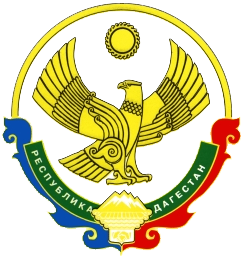 Собрание депутатов МУНИЦИПАЛЬНОГООБРАЗОВАНИЯ  «БЕЖТИНСКИЙ УЧАСТОК»368410, Республика Дагестан, Цунтинский район, с. Бежтат.:(872 2)55-23-01, 55-23-02, ф. 55-23-05,bezhta-mo@mail.ru,  admin@bezhta.ruРЕШЕНИЕ                  «29»сентября  2020г.             с. Бежта                      №02О внесении изменений в бюджете МО «Бежтинский участок» на 2020 год                Согласно  24 Устава МО «Бежтинский участок» Собрание депутатов МО « Бежтинский участок» выносит :                                                  Р Е Ш Е Н И Е:Увеличить объём расходов  за  счет средств  субсидий:Администрация МО «Бежтинский участок» по функциональной классификации :001 0104  8830020000  244  - 610,0 тыс. рублей;001 0505 9980020000  611 – 936,0 тыс. рублей;001 0503 99 00040010  244 – 200,0 тыс. рублей;001  0309 0740 221000 244 – 570,0 тыс. рублей.МКУ «Балакуринская СОШ» по функциональной классификации :074  0702  1920202590  111-645,0 тыс. рублей;                                         119-195,0 тыс. рублей	Итого: 840,0 тыс. рублей.МКУ «Бежтинская СОШ» по функциональной классификации :    074  0702  1920202590  244  - 200,0 тыс. рублей.МКУ «Гарбутлинская СОШ» по функциональной классификации:       074  0702  1920202590  244  - 150,0 тыс. рублей. МКУ Финансовому отделу  Администрации МО «Бежтинский участок» произвести  соответствующие изменения в лимитах бюджетных обязательств и осуществить контроль за целевым использованием.Председатель Собрания депутатов  МО «Бежтинский участок»                                                                Исмаилов Ш.М.  